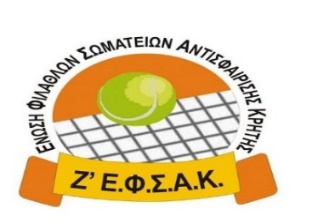 				Αρ.Πρωτ.:  54                                                          Ημερομηνία: 17-10-2019  ΠΡΟΚΗΡΥΞΗ4ου ΠΑΓΚΡΗΤΙΟΥ ΠΡΩΤΑΘΛΗΜΑΤΟΣ ΤΕΝΙΣ 2019ΠΟΡΤΟΚΑΛΙ ΓΗΠΕΔΟΥΚΥΡΙΑΚΗ 3 ΝΟΕΜΒΡΙΟΥ 2019ΑΝΟΙΚΤΗΣ ΣΥΜΜΕΤΟΧΗΣ ΓΙΑ ΑΓΟΡΙΑ - ΚΟΡΙΤΣΙΑ 7 ΕΩΣ 10 ΕΤΩΝ(ΓΕΝΝΗΜΕΝΑ 2009 – 2012)                     Ο ΠΡΟΕΔΡΟΣ					Ο ΓΕΝ. ΓΡΑΜΜΑΤΕΑΣ             Κωνσταντίνος Μπόγρης				            Παντελής ΣταυρουλάκηςΈτη  γεννήσεως  & ημερομηνία διεξαγωγήςΈτη  γεννήσεως  & ημερομηνία διεξαγωγήςΈτη γέννησης πορτοκαλί γηπέδου(2009 – 2012)Ημερομηνία διεξαγωγής:                                                     Κυριακή 3 Νοεμβρίου 2019ΕΔΡΑ ΑΓΩΝΩΝ: Ο.Α. ΣΗΤΕΙΑΣ ΕΔΡΑ ΑΓΩΝΩΝ: Ο.Α. ΣΗΤΕΙΑΣ ΕΔΡΑ ΑΓΩΝΩΝ: Ο.Α. ΣΗΤΕΙΑΣ ΕΔΡΑ ΑΓΩΝΩΝ: Ο.Α. ΣΗΤΕΙΑΣ ΕΔΡΑ ΑΓΩΝΩΝ: Ο.Α. ΣΗΤΕΙΑΣ ΕΔΡΑ ΑΓΩΝΩΝ: Ο.Α. ΣΗΤΕΙΑΣ ΕΔΡΑ ΑΓΩΝΩΝ: Ο.Α. ΣΗΤΕΙΑΣ Διεύθυνση γηπέδωνΔημοτικά γήπεδα τένις, Άγιος Κωνσταντίνος ΣητείαςΔιεύθυνση γηπέδωνΔημοτικά γήπεδα τένις, Άγιος Κωνσταντίνος ΣητείαςΕπιφάνεια4 green set (διαστάσεις γηπέδου (18μ. x (6,5μ. - 8,23μ.) 80εκ. ύψος φιλέ)Επιφάνεια4 green set (διαστάσεις γηπέδου (18μ. x (6,5μ. - 8,23μ.) 80εκ. ύψος φιλέ)Επιφάνεια4 green set (διαστάσεις γηπέδου (18μ. x (6,5μ. - 8,23μ.) 80εκ. ύψος φιλέ)Επιφάνεια4 green set (διαστάσεις γηπέδου (18μ. x (6,5μ. - 8,23μ.) 80εκ. ύψος φιλέ)ΜπάλεςΠορτοκαλί (50% χαμηλότερης πίεσης)ΕπιδιαιτητήςΓλεζάκης Γιάννης6979220604Βοηθοί ΕπιδιαιτητήΒοηθοί ΕπιδιαιτητήΚαζαμία Μ.Χατζηαθανασιάδη Α.Καζαμία Μ.Χατζηαθανασιάδη Α.Καζαμία Μ.Χατζηαθανασιάδη Α.Διευθυντής ΑγώνωνΧατζηαθανασιάδη ΑλέκαΧατζηαθανασιάδη ΑλέκαΓιατρόςΓιατρόςΚαζαμία ΜαρίαΚαζαμία ΜαρίαΔΗΛΩΣΕΙΣ - ΑΠΟΣΥΡΣΕΙΣΔΗΛΩΣΕΙΣ - ΑΠΟΣΥΡΣΕΙΣΗμερομηνία δήλωσης - απόσυρσηςΤρίτη 29 Οκτωβρίου2019  ώρα 22:00Οι δηλώσεις συμμετοχής θα γίνονται δεκτές ΜΟΝΟ με την συμπλήρωση της σχετικής φόρμας που θα βρείτε στην ιστοσελίδα της Ζ΄ Ένωσης www.zenositennis.gr, την οποία θα πρέπει να συμπληρώσετε και να την αποστείλετε, το αργότερο μέχρι την λήξη των δηλώσεων συμμετοχής έως  την Τρίτη 29/10/2019 και ώρα 22:00.Οι δηλώσεις συμμετοχής θα γίνονται δεκτές ΜΟΝΟ με την συμπλήρωση της σχετικής φόρμας που θα βρείτε στην ιστοσελίδα της Ζ΄ Ένωσης www.zenositennis.gr, την οποία θα πρέπει να συμπληρώσετε και να την αποστείλετε, το αργότερο μέχρι την λήξη των δηλώσεων συμμετοχής έως  την Τρίτη 29/10/2019 και ώρα 22:00.SIGN IN  (ΟΑ ΣΗΤΕΙΑΣ)Θα ανακοινωθεί την Τετάρτη 30 Οκτωβρίου 2019 στην ιστοσελίδα της Ζ΄ ΈνωσηςΥΠΟΧΡΕΩΣΕΙΣ ΑΘΛΗΤΩΝΙατρική Βεβαίωση.Παράβολο συμμετοχής 7 € (5 € για τον διοργανωτή, 2 € για την Ζ΄ Ένωση)ΤΡΟΠΟΣ ΔΙΕΞΑΓΩΓΗΣ ΠΡΩΤΑΘΛΗΜΑΤΟΣΜΕΙΚΤΟΙ ΟΜΑΔΙΚΟΙ ΑΓΩΝΕΣΜΟΝΑ & ΔΙΠΛΑ ROUND ROBINΜονά - Διπλά:Γήπεδα – Μπάλες: Τα μονά παίζονται στις διαστάσεις του πορτοκαλί γηπέδου (18μ. x 6,5μ. – 80εκ. ύψος φιλέ) με «πορτοκαλί μπάλες» (50% χαμηλότερης πίεσης). Τα διπλά παίζονται στις διαστάσεις του «διευρυμένου» πορτοκαλί γηπέδου (18μ. x 8,23μ. – 80εκ. ύψος φιλέ).Μορφή αγώνων: Ομαδικοί αγώνες σε μία (1) μεικτή κατηγορία με το σύστημα round robin (όλοι με όλους στο γκρουπ). Κάθε σύλλογος συμμετέχει με όσες ομάδες επιθυμεί. Οι ομάδες μπορούν να αποτελούνται από 2 έως 4 αθλητές.Αν κάποιος Σύλλογος έχει ένα μόνο αθλητή/τρια και δεν συμπληρώνει ομάδα, μπορεί να το δηλώσει και θα αγωνιστεί σε όποια ομάδα έχει κενή θέση. Τρόπος διεξαγωγής: Οι ομάδες θα χωριστούν σε γκρουπ των 3 – 4 ομάδων με τέτοια κλήρωση ώστε να αποφευχθεί να συναντηθούν στο ίδιο γκρουπ ομάδες από τον ίδιο σύλλογο εκτός και αν κάποιος σύλλογος διαθέτει πολλές ομάδες και δεν γίνεται διαφορετικά. Κάθε συνάντηση θα περιλαμβάνει 2 μονά και 1 διπλό και νικήτρια θα είναι η ομάδα που θα κατακτά τις περισσότερες νίκες. Η σειρά των αγώνων θα είναι το 1ο μονό, το διπλό και το 2ο μονό. Ο προπονητής επιλέγει ποιος αθλητής θα παίξει το 1ο μονό, ποιοι το διπλό και ποιος το 2ο μονό, και η σειρά μπορεί να αλλάζει σε κάθε συνάντηση. Σε κάθε συνάντηση θα πρέπει να αγωνισθούν όλοι οι αθλητές της ομάδας. Την 1η θέση σε κάθε γκρουπ καταλαμβάνουν οι ομάδες που θα πετύχουν τις περισσότερες νίκες. Σε περίπτωση διπλής ισοβαθμίας στο γκρουπ προηγείται η ομάδα που έχει κερδίσει τη μεταξύ τους συνάντηση. Σε περίπτωση τριπλής ή παραπάνω ισοβαθμίας στο γκρουπ όλες οι ομάδες καταλαμβάνουν την ίδια θέση.Αγώνες: Όλοι οι αγώνες ολοκληρώνονται στο 1 μίνι σετ των 4 game με tie-break των 7 πόντων στο 4/4. Στα διπλά ισχύει ο κανονισμός χωρίς πλεονέκτημα (No Ad score), σε περίπτωση ισοπαλίας (40-40) η ομάδα που υποδέχεται επιλέγει σε ποια μεριά θα γίνει το σερβίς (Ad court ή Deuce court) και όποια ομάδα κερδίσει τον πόντο κερδίζει και το game. Η καθοδήγηση των παικτών (coaching) επιτρέπεται μόνο κατά τις αλλαγές γηπέδων και όχι ανάμεσα στους πόντους.ΕΝΗΜΕΡΩΣΗ - ΠΛΗΡΟΦΟΡΙΕΣΓια ότι αφορά το 4ο Παγκρήτιο πρωτάθλημα τένις Πορτοκαλί Γηπέδου 2019 μπορείτε να επικοινωνείτε με την Ζ΄ Ένωση στο τηλέφωνο 2810-223040 και κατά την διάρκεια των αγώνων με τον Επιδιαιτητή των αγώνων.